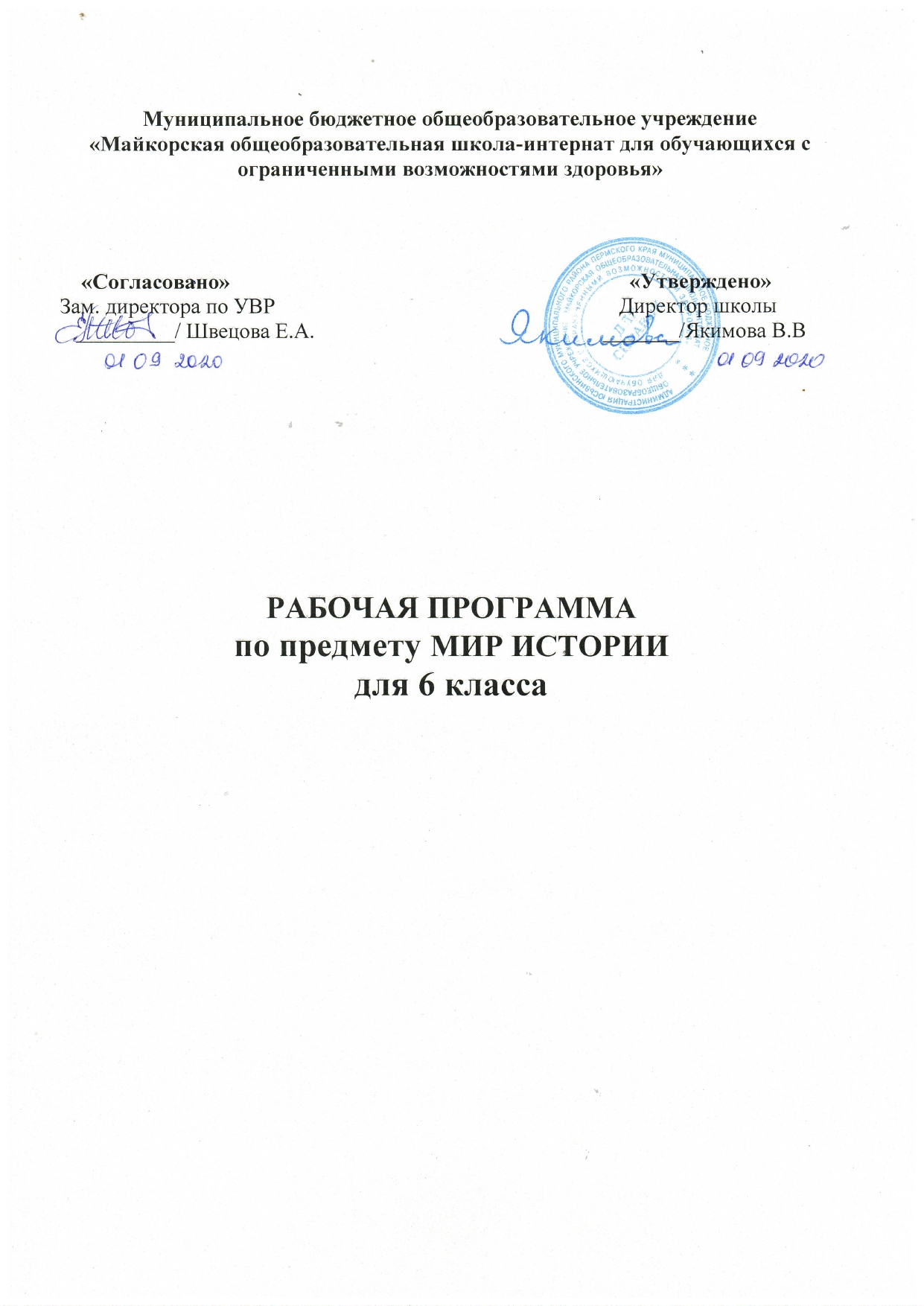 ПОЯСНИТЕЛЬНАЯ ЗАПИСКАРабочая программа составлена на основании:- Федерального закона № 273 от 29 декабря 2012 года «Об образовании в Российской Федерации»;- адаптированной основной общеобразовательной программы начального общего и основного общего образования МБОУ «Майкорская ОШИ для обучающихся с ОВЗ» для 6-9 классов и классов «Особый ребенок».           -  Санитарно-эпидемиологические правила и нормативы СанПиН 2.4.2.3286-15        - Программы для специальных (коррекционных) образовательных учреждений 8 вида, под редакцией В.В.Воронковой (2000г.) Специальная педагогика рассматривает школу как институт социального воспитания и стремится реализовать в коррекционном процессе принципы гуманности и общечеловеческие ценности. Подобная гуманистическая концепция воспитания уходит корнями в философию и педагогику XVI-XXвв., которые ставили вопросы о взаимоотношениях субъекта и объекта обучения. Сегодня под субъектом понимается личность ребенка, его самоценность во всех проявлениях, тогда как в качестве объекта выступает сам процесс обучения: его содержания, средства, условия организации деятельности в системе субъект-субъективных отношений «ученик-учитель». Результативность гуманистического подхода в значительной мере зависит от личностного и профессионального мировоззрения педагога. В этом контексте очень важной является  способность учителя позитивно оценивать индивидуальное своеобразие ребенка с умственной отсталостью, оптимистично рассматривать ход его развития в условиях обучения. Процессы включения ребенка в культуру происходят на разных уровнях и осуществляются как в широких пространствах социума (государство, регион, край, город), так и в ближней культурной среде: школа, семья, сверстники. Взаимодействие сред, точка их пересечения становятся объектами обучения и воспитания. Требования государства и общества не всегда совпадают с реальными условиями, в которых живет и развивается ребенок. Специальные исследования показывают, что большинство детей с умственной  отсталостью воспитываются в неблагоприятной среде, где низкий уровень образования и культуры родителей сочетается с дефицитом материальных средств, что приводит к дополнительной (средовой) деформации личности. Полностью устранить разрыв между макро и микросредой, вероятно, невозможно, но создать в процессе обучения развивающую культурную среду – одна из основных задач образования. Роль гуманитарных дисциплин в этом процессе трудно переоценить. Так, история применительно к перспективным целям социокультурного развития личности выступает в качестве основного источника памяти человеческого общества.Опора на социокультурный контекст истории представляется наиболее приемлемым принципом исторического обучения детей с умственной отсталостью. Исторические факты и события, несмотря на их сложность и драматичность, содержат в себе нравственные уроки, создают основу для воспитания патриотических и гражданских чувств развивающейся личности. Приобщение детей к различным источникам исторических знаний (предметом материальной культуры, историческим документам и памятникам) способствует развитию познавательных  потребностей. Важнейшей задачей истории является и формирование на доступных примерах системы представлений об общечеловеческих ценностях (труд, созидание, защита Отечества, уважение к памяти прошлого, а также нравственные ориентиры с примерами дел и свершении на благо Отечества, единства и единение людей, народов в драматические периоды в жизни государства).Содержание истории позволяет формировать у обучающихся представление относительно: - самоценности человеческой жизни;- единства человеческого общества против насилия, классовой и национальной исключительности (формирование понятий равноправия, демократии, свободы личности и др.);- сохранение культурного и духовного опыта для образования и воспитания последующих поколений;- уважение к религиям мира и России;- культуры, традиций страны, ее народа, своей нации;- добра и зла, свободы и рабства, войны и мира;- необходимости диалога между государствами и народами.Последовательность изучения исторических фактов и событий должна строиться таким образом, чтобы обучающиеся понимали: каждый факт в истории имеет ряд последствий, и эти последствия являются нравственными историческими уроками для современников и последующих поколений. Поэтому принцип историзма очень важен в системе педагогических действий при обучении умственно отсталых подростков. В связи с формированием морально-нравственных основ личности у обучающихся особое значение приобретают нравственные позиции и личность самого учителя. В средней школе личность педагога становиться предметом оценок со стороны учащихся. Они высказывают в адрес  любимых и нелюбимых учителей такие суждения, как «справедливый», «хорошо учит», «некогда не злится», «строгая, но хорошо объясняет», «там (на уроке) интересно». Излишне говорить о необходимости соблюдения профессиональной и культурной этики в работе учителя, но при обучении истории присутствует еще проблема мировоззренческих взглядов, субъективности в толковании исторических сведений. В коррекционной педагогике особо выделяются принципы научности и объективности, на основе которых формируются знания учащихся: не допускается подмена научных сведений «житейскими», бытовыми. Принцип доступности знаний не означает отхода от строго проверенных научных сведений. Педагогу следует не истолковывать, а объяснять и помогать детям выяснять причины, последствия исторических фактов, избегать субъективных оценок. В этом смысле нужно быть особенно внимательным к событиям в истории России конца XX– начала XXI в.Реализация рабочих программ предполагает поэтапность: от знакомого – к новому и далее – к обобщению в понятиях.  Некоторые пункты рабочих материалов преобразуются в знания, другие имеют прикладной, информационный характер и служат для создания образов на пути к усвоению ключевых понятий. Особое внимание следует уделить последней теме как наиболее трудной для понимания умственно отсталыми школьниками. Исключать ее из программы нельзя, так как она создает первоначальные представления о базовых понятиях истории, таких как государство, общество, культура и др.    Важной составной частью курса «Мир истории» является историко-краеведческие сведения о жизни, быте, обычаях людей. Предполагается изучение истории с древности до настоящего времени.      На уроках истории в коррекционных классах используются: рассказ, беседа, выборочное объяснительное чтение текста учебной книги, работа с исторической картой, картиной, схемами.      Живое слово учителя играет ведущую роль в обучении истории. Рассказ учителя об исторических событиях должен быть исторически точным и не слишком длинным. Сообщая новый материал, учитель должен показать его взаимосвязь с изученным ранее.     Усвоение исторических событий значительно облегчается, если на их фоне сообщается разнообразный сюжетный материал, даются живые характеристики исторических событий.      Создавая историческую картину того или иного события, учитель должен включать в рассказ культурно-бытовые сведения, способствующие формированию правильных исторических представлений (внешний вид города, села, характеристика жилища, одежды, орудий труда, оружия соответствующей эпохи).Рассказ учителя необходимо сочетать с выборочным чтением текстов из учебной книги, детских журналов, книг и других источников. Особое внимание уделить умению учащихся выражать свои мысли историческими терминами, что будет способствовать развитию мыслительной деятельности и речи. Такой подход является существенной частью коррекционной работы на уроках истории.     Применение многообразных наглядных средств формирует умение представлять себе, как жили люди в определенную историческую эпоху, каков был быт представителей разных классов. Создание точных зрительных образов — важный элемент обучения истории, предупреждающий опасность уподобления сходных исторических событий, переноса фактов из одной эпохи в другую.Цель: - дать представление об истории как науке;- научить определять последовательность событий.Задачи:- формирование представлений и понятий об основных этапах развития многонационального российского государства;- формирование учебных действий;- развитие устойчивой мотивации, интереса к изучению истории Отечества с использованием разнообразных урочных и внеурочных форм  организации деятельности обучающихся: познавательно-поисковой, творческой, игровой и др.; - формирование нравственного сознания обучающихся на основе приобщения к источникам отечественной культуры, этноистории, этнокультуры, региона.Содержание учебного предмета:Программа рассчитана на 34часа в год (1 час в неделю).1 четверть – 8ч.2 четверть – 8ч.3 четверть – 9ч.4 четверть – 9ч.Итого  -      34 ч.Планируемые результаты освоения предмета «Мир истории» в 6 в  классе	1-й уровень• Удовлетворительно знать основные понятия и иметь представления по всем разделам программы, использовать их в самостоятельной речи, в  пересказах, в ответах на вопросы;• участвовать в  диалогах и беседах по основным темам программы;• высказывать  собственные суждения и личностное отношение к изученным темам;• понимать  содержание учебных заданий, выполнять их самостоятельно или с помощью  учителя;• владеть  элементами самоконтроля при выполнении заданий;•  владеть элементами оценки и  самооценки;•  проявлять интерес к изучению истории.2-й уровень• Знать  наиболее доступные исторические события на уровне их понимания;•  использовать часть понятий в  активной речи;• уметь последовательно отвечать на вопросы по основным темам, выбирать правильный ответ из ряда предложенных вариантов (заданий);• уметь слушать  учителя, самостоятельно выполнять предложенные виды заданий;• использовать  помощь учителя при выполнении учебных задач, уметь самостоятельно исправлять  ошибки;• усвоить элементы  контроля учебной деятельности (с помощью памяток, инструкций, опорных схем);• адекватно реагировать на оценку  учебных действий.КАЛЕНДАРНО ТЕМАТИЧЕСКОЕ ПЛАНИРОВАНИЕ по предмету «Мир истории»УЧЕБНО – МЕТОДИЧЕСКОЕ ОБЕСПЕЧЕНИЕ Программа специальных (коррекционных) образовательных учреждений VIII вида. Авторы : И. М. Бгажнокова, Л. В. Смирнова. - М.: Просвещение, 2014 г., 290с.Мир истории. 6 класс. Учебник для общеобразовательных организаций, реализующих адаптированные основные общеобразовательные программы. И. М. Бгажнокова, Л. В. Смирнова. М.: Просвещение, 2018 год., 207с. Рабочая тетрадь к учебнику «Мир истории» 6 класс. И. М. Бгажнокова, Л. В. Смирнова, Е. Н. Фёдорова. М.: Просвещение, 2016 год., 64с. «История Отечества» Е.Ф. Пуля – книга для учителя спец.(корр.) общеобразовательной школы VIII вида. – М.: Классик Стиль, 2010г., 169с.  «Методика преподавания истории в начальной школе» М.Т.Студеникин. М.: Владос – 2001г., 270с. «Задачник по истории России» С.Г.Горяйнов, Ростов – на – Дону.: Феникс, 1996. – 320с. «Наглядность на уроках истории» М.В. Короткова, М.: Владос, 2000 -176с. Рабочие программы по учебным предметам ФГОС образования обучающихся с интеллектуальными нарушениями. Вариант 1. 5-9 классы. Русский язык. Чтение. Мир истории. История Отечества / Э.В. Якубовская, М. И. Шишкова, И.М. Бгажнокова. - М., «Просвещение», 2018., 230 с.Тема разделаТема урокаКоличество часовI четверть (8 часов)I четверть (8 часов)I четверть (8 часов)ВведениеИстория имени.Отчество и фамилия человека.1Семья.Биография.1Семья.Биография.1О доме.1Название населенных пунктов и улиц.1Истоки.1Страна,в которой мы живем.1Планета,на которой мы живем.1II четверть (8 часов)II четверть (8 часов)II четверть (8 часов)Понятие о времени как  о прошлом,настоящем и будущем1Русский земледельческий календарь.1Счет лет в истории.Историческое время.1Что такое история.Какие науки помогают истории.1Как работают  археологи.1Историческая карта.1История древнего мираЗемля и космос.От кого произошел человек.Человек умелый.1Земля и космос.От кого произошел человек.Человек умелый.1III четверть (9 часов)III четверть (9 часов)III четверть (9 часов)Следующее поколение людей каменного века.Наступление ледника.1Борьба за выживание.Новые занятия людей.1История вещей и дел человекаОгонь в жизни древнего человека.Изготовление посуды,орудий труда.2Вода,ее значение в жизни человека.1Вода и земледелие.Вода как источник энергии1Понятие о жилище.Первые жилища человека.1История появления первой мебели.1История хлеба и хлебопечения.1IV четверть (9 часов)IV четверть (9 часов)IV четверть (9 часов)Понятие о посуде и ее назначении.1История появления одежды,обуви.2История человеческого обществаО далеких предках-славянах.Причины зарождения религиозных верований.1Христианство,ислам,буддизм.1Искусство и культура.1Письмо и первые книги.1Понятие о науке.Важнейшие человеческие изобретения.1Воины.Причины возникновения воин.1